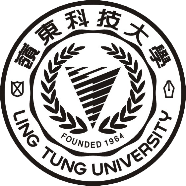 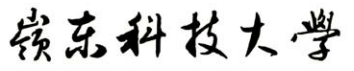 用電申請單※ 請於用電二日前將本單擲交節能中心，以便提供用電服務。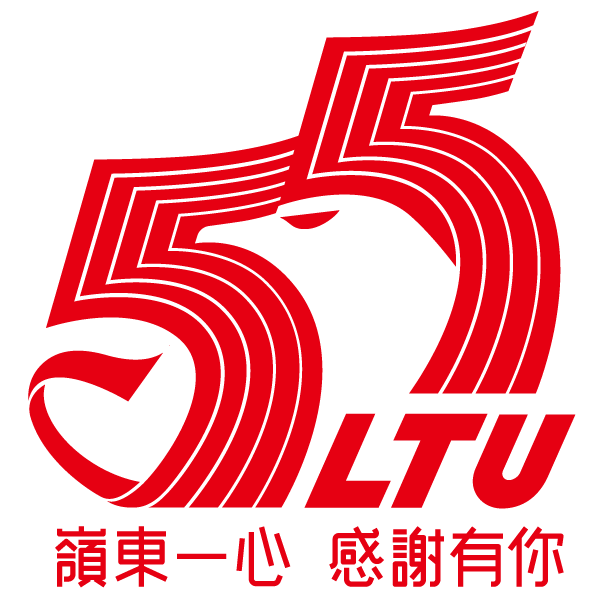 用電申請單※ 請於用電二日前將本單擲交節能中心，以便提供用電服務。申 請 單 位電話/分機申 請 時 段 （起）     年     月     日     時     分 （訖）     年     月     日     時     分 （起）     年     月     日     時     分 （訖）     年     月     日     時     分 （起）     年     月     日     時     分 （訖）     年     月     日     時     分配 合 場 地用       途申 請 單 位申 請 單 位管 理 單 位管 理 單 位承辦人主管節能中心總務長申 請 單 位電話/分機申 請 時 段 （起）     年     月     日     時     分 （訖）     年     月     日     時     分 （起）     年     月     日     時     分 （訖）     年     月     日     時     分 （起）     年     月     日     時     分 （訖）     年     月     日     時     分配 合 場 地用       途申 請 單 位申 請 單 位管 理 單 位管 理 單 位承辦人主管節能中心總務長